Bildkarten PflichtagabenBild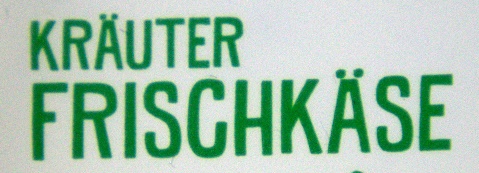 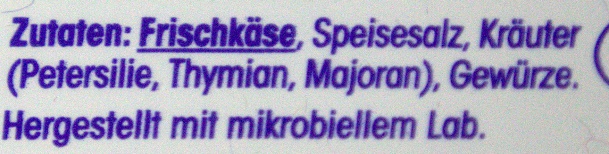 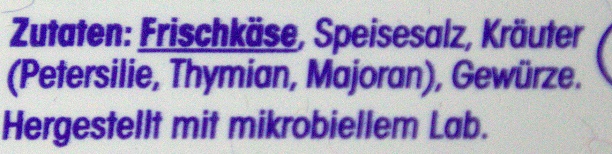 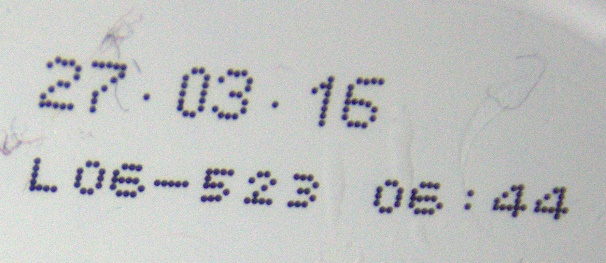 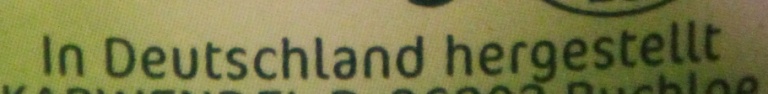 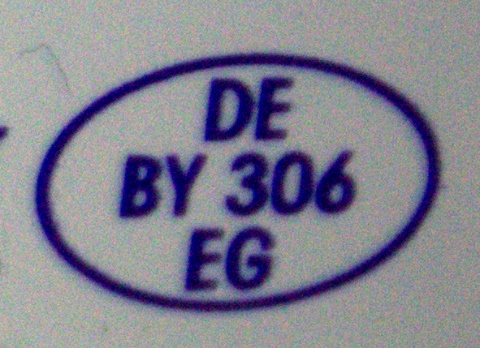 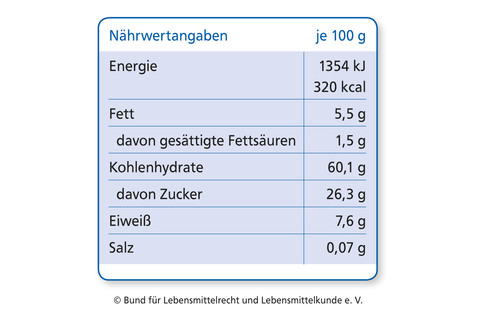 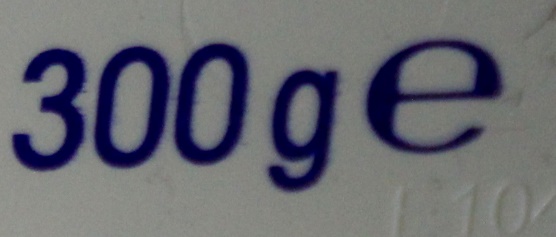 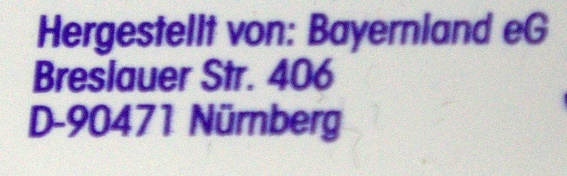 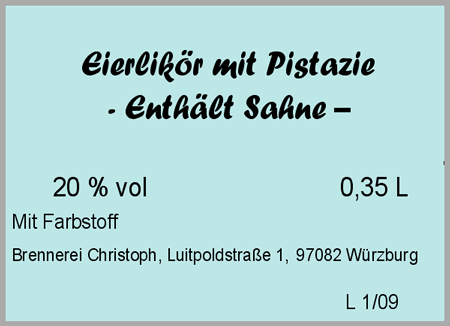 